Календарно - тематический планФИО  (конкурсанта)  ____Леонова И.Н.______________Цель для педагога  (организация, руководство и реализация фрагментов мероприятий 2ОЙ половины дня: мотивационная беседа, дидактическая игра с использованием ИКТ и сюжетно – ролевая игра с элементами самостоятельной деятельности детей с волонтерами с актерской задачей) Создание условий для овладения опыта трудовых действий в профессии палеонтологаПриложение.№1Озвучка.	1.Дорогие , ребята, я палеонтолог Саша. Нам пришло приглашение поучаствовать в выставке ископаемых древнего мира, но у нас очень мало экспонатов. Мы приглашаем вас  на раскопки, помогите нам пожалуйста!2. Дидактическая игра : Рад приветствовать вас, добро пожаловать в нашу экспедицию. Прежде чем приступить к раскопкам, я предлагаю вам сыграть в игру «Я палеонтолог».Вам будет предложено пройти 3уровня. За правильное и быстрое выполнение каждого уровня, вам будут даваться фрагменты плана работы, который вам подскажет где вести раскопки, выиграет тот, у кого в конце игры будет больше фрагментов плана Первый уровень: правильно и быстро определить последовательность действий палеонтолога Второй уровень: ваша задача быстро и правильно выбрать инструменты палеонтолога. Передвиньте инструмент, который считаете правильным к палеонтологу, если вы ответили верно, то инструмент исчезает, если нет, возвращается обратно, или не исчезает.Третий уровень: ваша задача правильно и быстро собрать динозавра и растение из отдельных частей и назвать их.Итоги игрыДети, вы большие молодцы. Я вас поздравляю с успешным завершением игры. Вы получили фрагменты плана, который вам поможет при раскопках.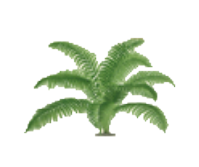 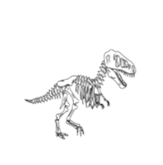 №2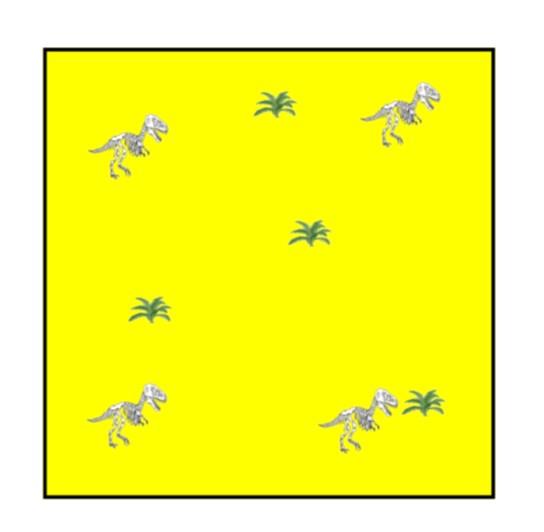 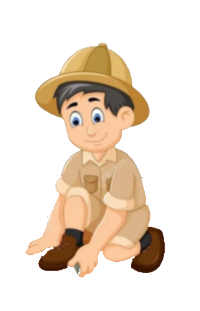 новая роль-представитель выставки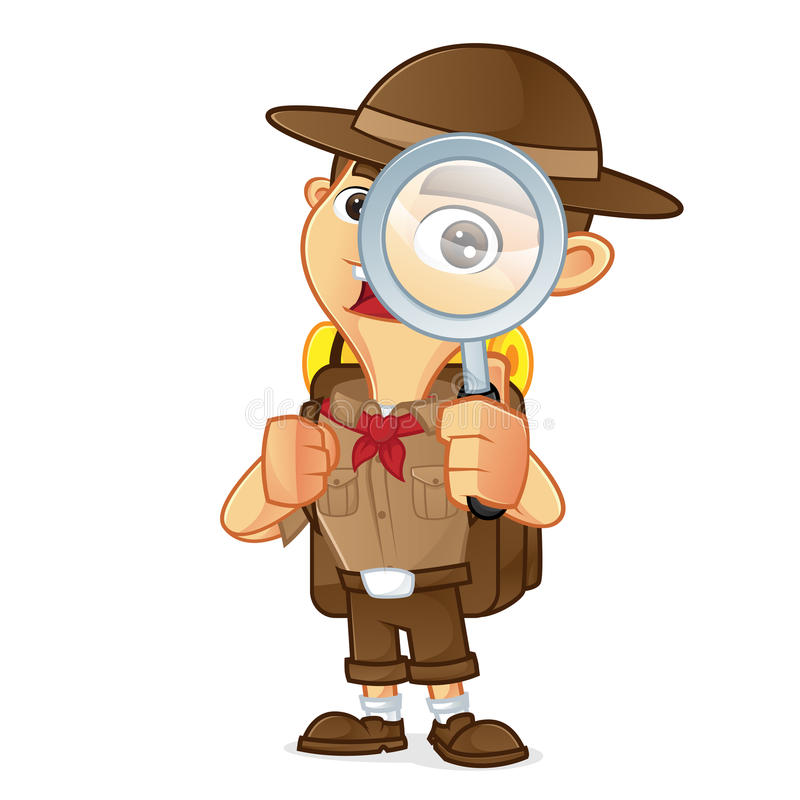 инструменты палеонтолога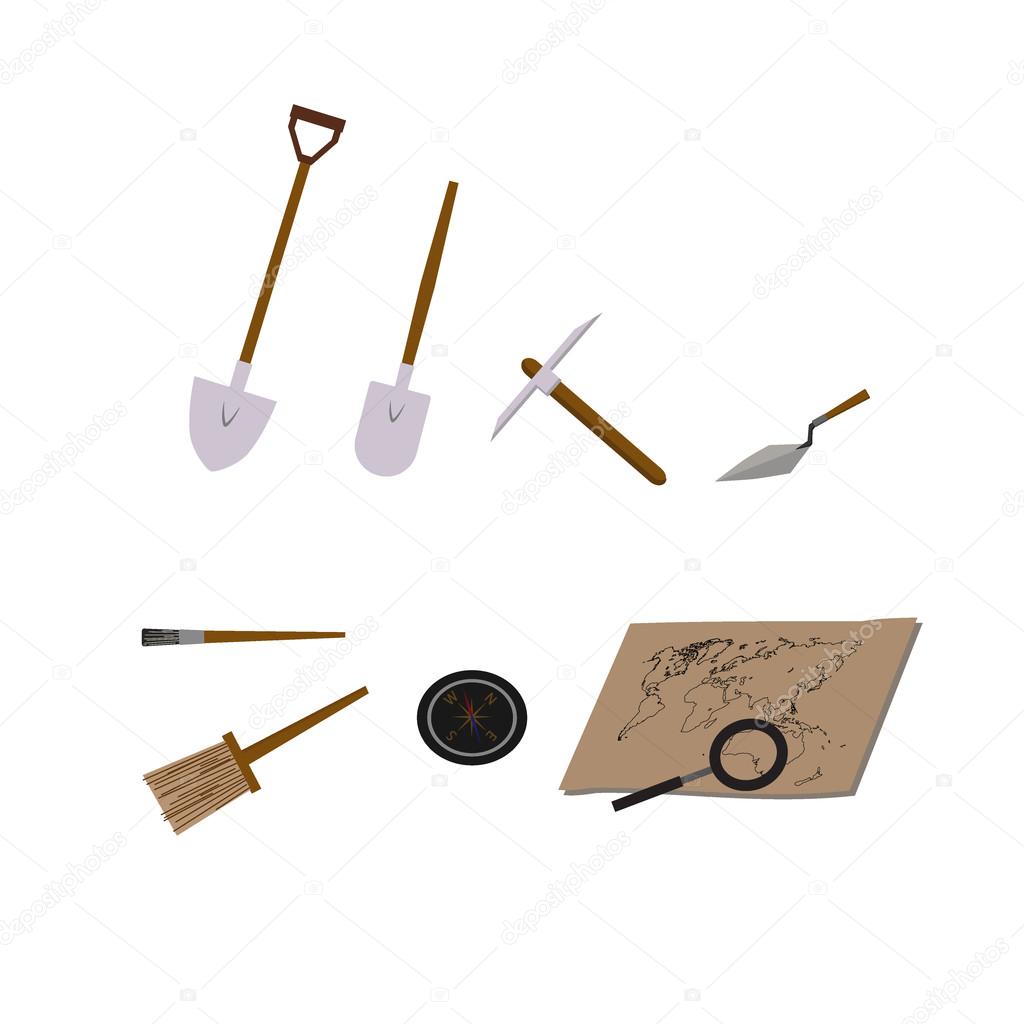 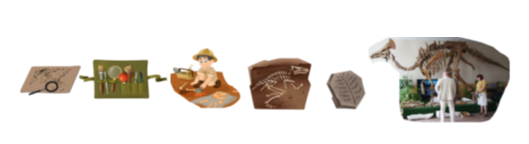 Последовательность действий палеонтолога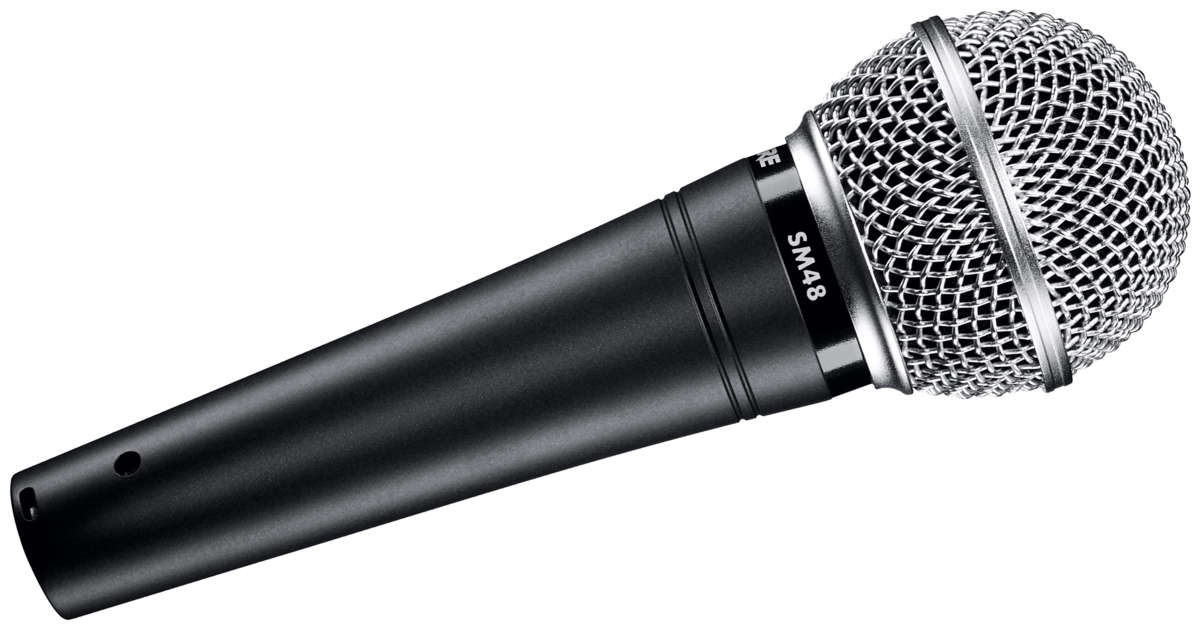 Фрагменты мероприятияЦель проведениядля детейМетоды и приемыПроектирование предметно-пространственной развивающей средыСпособы взаимодействия ребенка со  сверстникомОрганизационно-мотивационная беседаЦель детей: Составление рассказа» Кто такой палеонтологов ходе подгрупповой беседы с подготовительной к школе  группойХудожественное слово:Предлагаю игру не простую- интересную такую, кто в нее поиграет, тот многое узнает.Предварительная подгрупповая беседаВопросы к детям:Вводная часть:Нам пришло звуковое письмо на почту, хотите узнать от кого? Угадайте загадку:Кто лопаткой и совочком,Ковыряется в песочкеИ сметая пыль веков с пожелтевших черепковИзвлекает из песка кости и растенияНе шахтер, не стоматологА историк (палеонтолог)О чем он нас просит? ( помочь с раскопками ископаемых)Вы хотите ему помочь? (да)-А знаем ли мы как правильно это делать? (нет) --Как нам решить эту проблему? (узнать о том, как палеонтологи работают) -Дети, как вы думаете, с чего нужно начать нашу работу? (с построения плана раскопок) Скажите, кто занимается раскопками ископаемых?(палеонтолог)1 микротема- палеонтологПредлагаю присесть за стол и поговорить об этом.Садитесь ровно, спину держим прямо.Зачем нужна эта профессия?Легко ли  быть палеонтологом? (нет) Почему? (потому что это сложно. Нужно сделать план местности где проходят раскопки, подготовить место к работе, работать очень аккуратно и внимательно)2 микротема – последовательность действий и инструменты палеонтологаХорошо, тогда скажите мне пожалуйста, что нужно продумать перед раскопками? (план местности где будут проходить раскопки)Зачем это нужно? (чтобы было легче работать и ориентироваться, знать все нюансы) Что делается дальше после того как составлен план? (собираются инструменты для работы и готовится место где будут складываться все ископаемые) Какими инструментами пользуется палеонтолог? (кисточка, лопатка, молоток, зубило, лупа)А после того как приготовлено место и собраны все инструменты? (можно приступать к раскопкам) Какие ископаемые ищут палеонтологи? (кости древних животных- динозавров, птиц, останки древних растений)Что делают палеонтологи, после того когда обнаружат останки растения или кость животного? (они аккуратно, достают это из земли с помощью лопатки или молотка с зубилом, очищают все кисточкой)Что делают после того как все кости животных и останки растений будут найдены? (собирают из найденных костей животных, а из останков растения. И отправляют экспонаты в музеи или институт для изучения.)Рассматривание изображенияЗаключительная часть: Дети, о какой профессии мы с вами говорили? (палеонтолог)Если бы вас просили рассказать о профессии палеонтолог. Можете ли вы составить рассказ о ней? Даша скажет о том, кто такой палеонтолог, последовательности его действий, а Лера про инструменты которыми пользуется палеонтолог и как он ведет раскопки.Помните какая у нас была проблема? (нам прислал письмо палеонтолог Саша, в котором просил помочь раскопать и собрать древние экспонаты , чтобы принять участие в выставке) Хотите сегодня побывать в роли палеонтологов? (да)Для того, чтобы ими стать, отправляемся в экспедицию к палеонтологам. Физкультурная минутка:А теперь, ребята всталиБыстро руки все поднялиВ стороны, вперед, назадВправо, влево повернулисьИ к работе все вернулись.Дети стоят напротив педагогаПрослушивают письмоДети  с педагогом проходят к столам и присаживаются. Педагог напоминает о правильности осанки Дети рассматривают картинки растений и древних животных.Дидактическая игра на ИКТ оборудованиеЦель: Выполнение заданий и прохождение уровней в ходе дидактической игры «Я палеонтолог»  на ИКТ оборудовании Дид задача: определить последовательность действий палеонтолога и его инструменты, собрать динозавра и растение из отдельных частейИгровая задача: определить последовательность действия палеонтолога и его инструменты, собрать динозавра и растение из отдельных частейИгровые действия: необходимо правильно и быстро определить последовательность действий палеонтолога его инструменты и собрать динозавра и растение из отдельных частей  Игровые правила: Играем каждый на своей панели, не подглядывать, внимательно слушаем, и не перебиваем друг друга. За правильное и быстрое выполнение уровня, вам будут даваться фрагменты плана   В конце игры, тот, у кого будет больше фрагментов планов – победилдидактическая игра на СМАРТ панели, Техника безопасности при работе со смарт – панелью-  Спину держим прямо, дети, руки сухие, чистые, находимся на расстоянии вытянутой руки, на экран сильно не нажимаем, на проектор не смотрим.словесная инструкция,  - Рад приветствовать вас, добро пожаловать в нашу экспедицию. Прежде чем приступить к раскопкам, я предлагаю вам сыграть в игру «Я палеонтолог».Вам будет предложено пройти 3уровня. За правильное и быстрое выполнение каждого уровня, вам будут даваться фрагменты плана работы, который вам подскажет где вести раскопки, выиграет тот, у кого в конце игры будет больше фрагментов плана Первый уровень: правильно и быстро определить последовательность действий палеонтолога Второй уровень: ваша задача быстро и правильно выбрать инструменты палеонтолога. Передвиньте инструмент, который считаете правильным к палеонтологу, если вы ответили верно, то инструмент исчезает, если нет, возвращается обратно, или не исчезает.Третий уровень: ваша задача правильно и быстро собрать динозавра и растение из отдельных частей и назвать их.Итоги игрыДети, вы большие молодцы. Я вас поздравляю с успешным завершением игры. Вы получили фрагменты плана, который вам поможет при поисках ископаемых. - У кого больше фрагментов плана? У всех одинаковое количество фрагментов плана, вы обе – большие молодцы! Работали дружно – вместе!\ Пока мы играли в игру, ваши глаза устали,  Как вы думаете, какое зрение должно быть у палеонтологов? Прежде чем приступить к раскопкам сделаем гимнастику для глазСпину держим прямо! Глазки видят все вокругОбведу я ими кругГлазкам видеть все даноГде темно, а где светлоОбведу я ими кругПогляжу на мир вокруг.Материалы и оборудование: Смарт – панель, ноутбук, фрагменты плана в конверте.Дети стоят напротив смарт – панели, слева от педагога, не мешают друг другу. Педагог стоит  справа от доски, возле ноутбука. Напоминает детям технику безопасности при работе у СКТ оборудовании – смарт - панелиПедагог нажимает на смарт-панель. На экране появляется герой «Саша»Начинается звуковое сопровождение героя Дети играют в дидактическую игру «Я палеонтолог», за верные и быстрые ответы, педагог раздаёт фрагменты плана.Герой из игры поздравляет детей с окончанием игры Педагог подводит итоги игры:Дети стоят боком к смарт-панели. Педагог стоит напротив детейСоперничество, Дети проявляют  умение выслушать сверстника, уступают друг-другу, способны обратиться в случае затруднений за помощью к сверстнику; Сюжетно-ролевая игра « Юные палеонтологи»Проведение раскопок ископаемых древнего мира, с использованием интерактивной песочницы, наборов мелких игрушек.  в ходе сюжетно – ролевой игры «Юные палеонтологи»Вопросы к детямДети, что мы будем делать дальше? Предлагаю сыграть в ещё одну игру, которая называется «Юные палеонтологи»Что мы должны знать в каждой игре? (свои роли\то, кем мы будем в игре) Отлично, предлагаю оставить фрагменты плана на столе, они нам скоро понадобятсяОтправляемся нашей дружной командой на базу экспедицииХудожественное словоВместе не трудно,Вместе не тесно,Вместе всегда и везде интересно «1 зона» – выбор ролей и действийДети, присаживаемся ровно, спину держим прямоПосмотрите, что вы здесь видите? (роли) Как вы думаете, какие у нас будут роли в этой игре? (палеонтологи) Отлично, роли определили. А кто из вас чем будет заниматься? (дети предполагают свои действия в сюжетно – ролевой игре) - принятие на себя роли- разъяснениеЗдесь ещё лежат карточки с действиями, возьмите себе то действие, какое вы хотите и прикрепите его в план действий.Отлично, теперь вы знаете свои роли и что вы делаете. Можем ли мы сейчас приступить к  раскопкам? (нет) Почему? (у нас нет плана) А мне кажется он у нас был! (да, мы получили фрагменты плана в игре и оставили их на столе) Тогда предлагаю пойти и собрать его.«2 зона» - составление плана поиска ископаемых- Соединим все фрагменты? (да) - Отлично, план у нас есть. Понятен ли он для нас? (да) - Все помнят свои действия? (да) показ различных способов взаимодействия друг с другом. Отправляйтесь к месту раскопок. А я пока что попробую вывести наш план на большой экран«3 зона» - выбор инструментов для раскопок ископаемых.- Дети, вы видите план места раскопок.- педагог сам ставит проблемную ситуацию и решает её при активном слушании и обсуждении с детьмиМожем ли мы сейчас приступать к раскопкам? (нет) Почему? (мы ещё не выбрали инструменты) - показ способов взаимодействия с материалами и оборудованием (инструменты и мягкие модули) - Предлагаю вам представить, что ваши руки – это и есть инструменты: молотки, кисточка, зубило, лупа. - Можете приступать к работе, а я пока что пойду приготовлю место для приема ваших находок. - направление детей на самостоятельные поиски пути решения проблемной ситуации - Осторожно, часть скелета динозавра находится в очень твердой почве.  Просьба к палеонтологам - Немедленно решить и устранить проблему.Юные палеонтологи, каким образом вы устраните проблему? Введение нового персонажа - Здравствуйте дети, я представитель выставки ископаемых древнего мира и я пришла отобрать экспонаты, которые могут участвовать, покажите мне что есть у вас.- Дети, нашими находками заинтересовались журналисты с телевидения. Пройдёмте в съёмочную студию.«4 зона»–интервьюВопросы к детям Кем вы были? Кто такие палеонтологи?  Что вы сейчас делали? Зачем нужна эта профессия? спасибо за интервью.Оформляет 4 зоны для самостоятельной деятельности детей. Дети стоят боком от смарт доски напротив педагогаИдут по группе в сторону стола.Дети сидят на ковре напротив педагога. На ковре лежит наглядный материал ( шапочки с ролями и карточки с действиями)Дети и педагог надевают на себя  шапочки с ролямиДети выбирают карточки с действиями, прикрепляют их в план действий. Дети встают из-за стола, подходят к столу возле смарт – панели. На столе лежат фрагменты плана места раскопокДети с педагогом соединяют фрагменты плана места раскопокДети идут к интерактивной песочнице, педагог открывает на смарт – панели фотографию плана места раскопокДети стоят возле интерактивной песочнице. Выбирают инструменты и, следуя плану места приступают к раскопкам. Дети показывают свои находки и рассказывают о них.Педагог уходит, меняет роль на воспитателя. Подходит обратно к детям.Дети смотрят в объектив камеры. Журналист(педагог) задаёт вопросы детямСовместная, командная. СамостоятельнаяДети берут на себя функцию организатора взаимодействия, распределяют между собой обязанности; проявляют  умение выслушать сверстника, уступают друг-другу, способны оказать взаимопомощь и обратиться в случае затруднений за помощью к сверстникуЗаключительный этап – рефлексия по всем фрагментам мероприятияПодведение итогов деятельностиВы  дали интервью, теперь подведём итоги. Возьмите интерактивные кубы. Руки сухие – чистые. Кубами не раскидываемся. - Дети, ответьте мне на вопросы- Кем вы сегодня были? (палеонтологами – 1 синим кружочков вверх. Кораблестроители – 2 жёлтыми кружочками вверх.) - Что мы сделали? ( проводили раскопки/ садили деревья)- Что мы с вами делали для этого? ( - беседовали. - Беседовали, играли, приняли на себя роли палеонтолога и проводили раскопки)Были трудности, (да\нет) Большое спасибо за ответы! вижу, что вам понравилась сегодняшняя игра. Предлагаю помочь в уборке оборудования, и собираться на прогулку